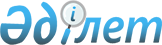 О внесении изменений в Указ Президента Республики Казахстан от 7 мая 1996 г. N 2975
					
			Утративший силу
			
			
		
					Указ Президента Республики Казахстан от 13 февраля 2001 г. N 557. Утратил силу Указом Президента РК от 5 июля 2006 года N 140 (вводится в действие со дня подписания)



 




      Сноска. Указ Президента Республики Казахстан от 13 февраля 2001 г. N 557 утратил силу Указом Президента РК от 5 июля 2006 года N 


 140 


 (вводится в действие со дня подписания).





 



      Постановляю: 



      1. Внести в Указ Президента Республики Казахстан от 7 мая 1996 г. N 2975 
 U962975_ 
 "Об утверждении Положения о порядке осуществления помилования граждан Президентом Республики Казахстан" следующие изменения: 



      в Положение о порядке осуществления помилования граждан Президентом Республики Казахстан, утвержденное вышеназванным Указом: 



      1) пункт 4 изложить в следующей редакции: 



      "4. Возглавляет Комиссию председатель, назначаемый Главой государства. В состав Комиссии входят по должности Генеральный Прокурор и Министр юстиции (в случае их отсутствия - заместители названных должностных лиц). В состав Комиссии могут входить депутаты Парламента Республики Казахстан, представители общественных объединений и иные лица."; 



      2) в пункте 9 слова "одного года" заменить словами "шести месяцев"; 



      3) в пункте 17: 



      подпункты 1) и 2) изложить в следующей редакции:



      "1) осужденных к смертной казни - в Верховный Суд и Генеральную прокуратуру Республики Казахстан;



      2) осужденных к лишению свободы и другим наказаниям - в органы, ведающие их исполнением";



      исключить подпункт 3);



      4) в пунктах 11, 13, 15, 20 слова "Отделом по вопросам гражданства и помилования", "Отдел по вопросам гражданства и помилования" заменить соответственно словами "Государственно-правовым отделом", "Государственно-правовой отдел".



      2. Настоящий Указ вступает в силу со дня его подписания.


     Президент




     Республики Казахстан


					© 2012. РГП на ПХВ «Институт законодательства и правовой информации Республики Казахстан» Министерства юстиции Республики Казахстан
				